Auswertung Känguru-Wettbewerb 2024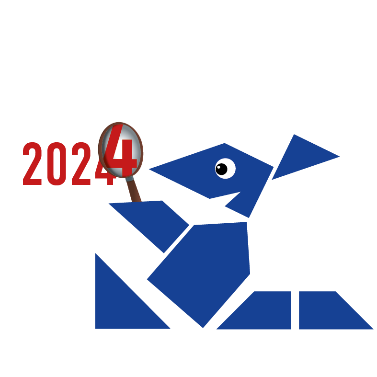 Bei diesem Wettbewerb kann manin den Klassenstufen 5/6 maximal 120 Punkte, ab Klassenstufe 7 maximal 150 Punkte erzielen.Die Höchstpunktzahl ist auch aufgrund der knappen Zeitvorgaben kaum zu erreichen. Dadurch können jedoch die Ergebnisse besser skaliert werden.Für dieses Wettbewerbsjahr ergab sich:Durchschnittliche Punktezahl Klassenstufe 5: 38,8.Finn Grimm (Kl. 5b) schloss deutlich besser ab (52,5 Punkte).Durchschnittliche Punktezahl Klassenstufe 6: 46,1.Svea Steinbach schloss überdurchschnittlich ab (52,25 Punkte).Außerdem gelang ihr von Teilnehmern der Sport-Oberschule der „weiteste Sprung“(= größte Anzahl von aufeinanderfolgenden richtigen Antworten, hier: 9).Durchschnittliche Punktezahl Klassenstufe 7: 57,3.Anna Frankenstein (Kl. 7b) schloss überdurchschnittlich ab (64,5 Punkte).Auch Jonas Frosch (Kl. 7a) liegt mit seinem Ergebnis noch über dem bundesdeutschen Durchschnitt (59,5 Punkte).Durchschnittliche Punktezahl Klassenstufe 8: 65,3.Durchschnittliche Punktezahl Klassenstufe 9: 63,8.Noah Liebscher (Kl. 9b) meisterte die Aufgaben bravourös (113,75 Punkte) und erhielt einen 2. Preis, da er damit einer der deutschlandweit Besten ist.Arthur Krasel (Kl. 9b) schloss überdurchschnittlich ab (70 Punkte).Ihr denkt, ihr hättet besser abgeschnitten?Versucht es selbst. Unter www.mathe-kaenguru.de findet ihr die diesjährigen Aufgaben und auch die von vergangenen Jahren.